ĐỀ THI 6ĐÁP ÁNBài 1: So sánh các phân số sau bằng cách nhanh nhấtvà  Ta  có  = 1   ;  = 1 mà 1<1 nên <  và Ta  có  >> nên > Bài 2:                         Hiệu số của mẫu số và tử số là ( hiệu không đổi khi ta cùng thêm vào số trừ số bị  trừ  một số đơn vị như nhau)                 19 – 13 =  6Hiệu số phần bằng nhau của mẫu số mới và tử số mới                  7 – 5 = 2 (phần)Tử số mới là                   6 : 2 x 5 = 15Số thêm vào cả tử số và mẫu số của phân số đó là                  15 – 13 = 2Bài 3:   Gọi số cần tìm là : abc ( 0<a < 10 ; 2< b<10 ; c <10 )Theo bài ra thì : a = b x 2 +2                           c  = b x 2 +2 – b = b + 2Trường hợp  : b = 3 thì a =3 x 2 +2 = 8 ; c = 8 -3 = 5Ta được số 835 Trường hợp  : b = 4 thì a =4 x 2 +2 =10 (vô lí)Vậy số cần tìm là 835   Bài 4;    Phân số chỉ số tiền đã mua là   1/2 + 1/4 + 1/8 = 7/8               Số liền còn lại = 1/8 (tiền mang đi)  ứng với 20.000 đ               Sô tiền đi chợ =  20.000 đ x 8 =  160.000 đ  (ĐS)      Bài 5:       Đuôi cá      =   350 g                     Đầu cá      =   1/2 thân  + 350 g                     Thân cá    =  Đầu cá +350 g =  1/2 thân  + 2 x 350 g                    1/2 thân  cá =  750 g                Thân cá    = 1.400 g                                                                    Đầu cá    = 1.050 g            Cả con cá = 1.400 g +1.059 g + 350 g = 2.800 g  = 2,8 Kg ( ĐS)     Bài 6:       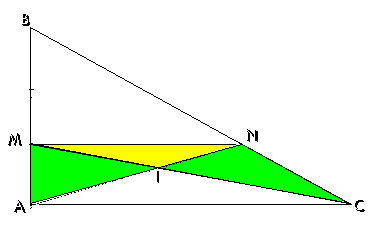     Theo đầu bài có:  AB = 12 Cm,   BC = 18 Cm.                            AM = 4 Cm           AM/ AB = 4/12 = 1/3                         Hay BM = 2/3 AB                                            S BMC       =  2/3 S ABC      vì chung chiều cao hạ từ C , đáy BM= 2/3 AB    S  AMN      =   S CMN    (chung đáy MN,chung đường cao với  hình thang MNCA) = >    S  BMC          =   S BANVậy   S   BAN       =  2/3 S  ABCHai tam giác BAN và  ABC có chung đáy AB  (V ì MN song song AC nên MNCA là hình thang vuông )V ậy đường cao MN = 18 x 2/3 = 12 (cm)      Đáp số  MN = 12 cm